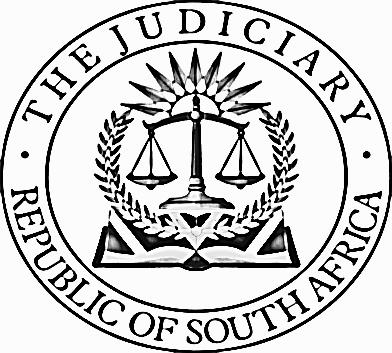 URGENT MOTION ROLL JUDGE MOTHLETUESDAY 27 AUGUST 2019NOCASE NO.PARTIESJUDGE MOTHLE122986/18JAKO BEHIENS VS BIANCA MAUSOW363998/8SHELL DOWNSTREAM SAVS NOUDABULA VZ487140/18KRUGERSDORP DISTRICT TAXI UNISA VS MEC ROADS, TRANSPORT, GAUTENG PROVINCE + 8 OTHERS 515454/19CMC + 2 OTHERSVSCIPC629966/19NKOMABA TRADING PROJECTSVSEKHURULENI METRO CITY741632/19MPANE TN + ANOTHER VSMPANE D + 3 OTHERS 843302/19TULSAAVEY INVESTERS VSCITY OF TSHWANE + ANOTHER949694/19TAYLOR TR + 1 VS PIETRMAX (PTY) + 121157137/19COHEN ND VSCOHEN RR + 2 OTHER 1257369/19VAN ECK DS VSVAN ECK + OTHERS1457831/19KOMBE J A VS G MBUSO1558111/19KOTI TZ + ANOTHER VS MINISTER OF HA + ANOTHER 1958530/19LEGAL PRACTICE COUNCIL SA VS NGCEBETSHA 2259622/19TERBLANCH LVSTERBLANCH2560260/19LEISURE BAY BODY CORPORATEVS CITY OF TSHWANE + 5 OTHERS2860449/19VALOYI M TVS MASTER OF HIGH COURT + ANOTHER 3061777/19JIKELA N A VS OLLYSSES C3562519/19MPHULUPHEDZANI NVS MANTAW P J + ANOTHER3761047/19T T P L VS LASAWANA 3862372/19EX-PARTE BARNARD JF4063397/19F M SETLODIAND K J SETLODI & GEPF4263700/19BANZI TRADE 40 CCAND BULLION CAPITAL + 6 OTHERS